Принято:Решение Ученого совета От «22» марта 2021 г.Протокол №5Факультет экономики и праваРабочая программа учебной дисциплиныСТАТИСТИКАНаправление подготовки38.03.01 ЭкономикаНаправленность (профиль) подготовки:Экономика, предпринимательство и финансыКвалификация (степень) выпускника:Бакалавр Форма обучения:Очная, очно-заочная, заочнаяСоставитель программы:Передеряев И.И., доцент кафедры «Финансы и кредит»Москва 2021СОДЕРЖАНИЕ1. Аннотация к дисциплине..............................................................................................................................32. Перечень планируемых результатов обучения, соотнесенных с планируемыми результатами освоения основной профессиональной образовательной программы.........................................................33. Объем дисциплины в зачетных единицах с указанием количества академических часов, выделенных на контактную работу обучающихся с преподавателем (по видам занятий) и на самостоятельную работу обучающихся................................................................................................………………………….43.1. Объем дисциплины по видам учебных занятий (в часах) .....................................................................44. Содержание дисциплины, структурированное по темам (разделам) с указанием отведенного на них количества академических часов и видов учебных занятий ………………………………………………54.1. Разделы дисциплины и трудоемкость по видам учебных занятий (в академических часах)……….54.2. Содержание дисциплины, структурированное по разделам (темам)………………………………….85. Перечень учебно-методического обеспечения для самостоятельной работы обучающихся по дисциплине ................................................................................................................................................................................................126. Оценочные материалы для проведения промежуточной аттестации обучающихся по дисциплине «Статистика»………………………………………………………………………………………………...146.1. Описание показателей и критериев оценивания компетенций, описание шкал………………..….146.2. Методические материалы, определяющие процедуры оценивания знаний, умений, навыков и (или) опыта деятельности, характеризующих этапы формирования компетенций в процессе освоения основной профессиональной образовательной программы…………………………………….………..166.3. Типовые контрольные задания или иные материалы, необходимые для процедуры оценивания знаний, умений, навыков и (или) опыта деятельности, характеризующих этапы формирования компетенций в процессе освоения основной профессиональной образовательной программы……….…………………………………………………………………………………………..176.3.1. Типовые задания для проведения текущего контроля обучающихся. ……….….……………….186.3.2. Типовые задания для проведения промежуточной аттестации обучающихся……………..…….216.4. Методические материалы, определяющие процедуры оценивания знаний, умений, навыков и (или) опыта деятельности, характеризующих этапы формирования компетенций……………………………307. Перечень основной и дополнительной учебной литературы, необходимой для освоения дисциплины ....................................................................................................................................................318. Методические указания для обучающихся по освоению дисциплины ................................................329. Описание материально-технической базы, необходимой для осуществления образовательного процесса по дисциплине…………………………………………………………………………………….3610. Перечень информационных технологий, используемых при осуществлении образовательного процесса по дисциплине, в том числе комплект лицензионного программного обеспечения, электронно-библиотечные системы, современные профессиональные базы данных и информационные справочные системы…………………………………………………………………………………….…..3610.1 Лицензионное программное обеспечение……………………………………………………………3610.2. Электронно-библиотечная система…………………………………………………………………..3710.3. Современные профессиональные базы данных……………………………………………………..3710.4. Информационные справочные системы…………………………………………………………..….3711. Особенности реализации дисциплины для инвалидов и лиц с ограниченными возможностями здоровья………………………………………………………………………………………………….…...3712. Лист регистрации изменений ..................................................................................................................381. Аннотация к дисциплинеРабочая программа дисциплины «Статистика» составлена в соответствии с требованиями ФГОС ВО по направлению подготовки 38.03.01 Экономика (уровень бакалавриата), утвержденного приказом Министерства науки и высшего образования РФ от 12.08. 2020 г. N 954.Рабочая программа содержит обязательные для изучения темы по дисциплине «Статистика». Дисциплина дает целостное представление о системе прикладных математических методов изучения массовых социально-экономических явлений и процессов деятельности предприятия.Место дисциплины в структуре основной профессиональной образовательной программыНастоящая дисциплина включена в часть, формируемую участниками образовательных отношений, Блока 1 учебных планов по направлению подготовки 38.03.01 Экономика, уровень бакалавриата.Дисциплина изучается на 2 курсе, в 4-м семестре для очной и очно-заочной и на  1 курсе во 2-м семестре заочной формы обучения, форма контроля - экзамен.Цель изучения дисциплины: сформировать у обучающихся полноценных знаний в области современных экономических и статистических проблем, освоение ими методов получения, обработки и анализа статистической информации на микро-, мезо- и макроуровне, ознакомление с международной методологией статистики.Задачи:освоение основных теоретических концепций и понятий статистической науки;понимание организации и методологии статистической науки;получение практических навыков проведения статистического наблюдения, исчислениястатистических показателей.Компетенции обучающегося, формируемые в результате освоения дисциплины:ПК-1 - Способность на основе сбора и анализа исходных данных, описания экономических процессов и явлений рассчитать основные социально-экономические показатели на макро - и микроуровне, строить стандартные теоретические и эконометрические модели.2. Перечень планируемых результатов обучения, соотнесенных с планируемыми результатами освоения основной профессиональной образовательной программыПроцесс изучения дисциплины направлен на формирование компетенций, предусмотренных ФГОС ВО по направлению подготовки 38.03.01 Экономика (уровень бакалавриата) и на основе профессионального стандарта «Специалист по управлению рисками», утвержденного приказом Министерства труда и социальной защиты Российской Федерации от 18 августа 2018 г. N 544н, соотнесённого с федеральным государственным образовательным стандартом по указанному направлению подготовки.3. Объем дисциплины в зачетных единицах с указанием количества академических часов, выделенных на контактную работу обучающихся с преподавателем (по видам занятий) и на самостоятельную работу обучающихсяОбщая трудоемкость дисциплины составляет 4 зачетные единицы.3.1 Объём дисциплины по видам учебных занятий (в часах)4. Содержание дисциплины, структурированное по темам (разделам) с указанием отведенного на них количества академических часов и видов учебных занятий4.1 Разделы дисциплины и трудоемкость по видам учебных занятий (в академических часах)для очной формы обучениядля очно-заочной формы обучениядля заочной формы обучения4.2 Содержание дисциплины, структурированное по разделамТема 1. Предмет, метод, задачи статистики. Основные категории и понятия теории статистики.Содержание лекционного курсаПонятие о статистике как науке. Место статистики в системе наук. Возникновение учета и статистики. Предмет статистической науки. Метод статистики. Основные категории и понятия статистики. Статистические закономерности. Современная организация статистики в Российской Федерации. Разделы статистики.Содержание практических занятийФункции и задачи статистики в современных условиях.Основные категории и понятия статистики.Тема 2. Статистическое наблюдение.Содержание лекционного курсаСтатистическое наблюдение - первый этап статистического исследования. Понятие и основные этапы статистического исследования. Организационные формы и виды статистического наблюдения. План наблюдения и его составные части. Программа наблюдения. Статистические формуляры и принципы их разработки. Ошибки наблюдения. Проблемы организации статистического наблюдения в современных условиях и его роль информационном обеспечении органов власти и других пользователей.Содержание практических занятийОрганизационные формы и виды статистического наблюдения.Проблемы организации статистического наблюдения в современных условиях и его роль информационном обеспечении органов власти и других пользователей.Тема 3. Сводка и группировка статистических данных.Содержание лекционного курсаОсновные этапы обработки данных статистического наблюдения: группировка и сводка. Сводка - второй этап статистического исследования. Задачи сводки и ее основное содержание. Абсолютные величины как результат статистической сводки. Моментные и интервальные показатели. Относительные величины, получаемые в сводке, их виды и способы выражения. Задачи группировок и их значение в статистическом исследовании. Виды группировок. Выбор группировочных признаков, определение числа групп и величины интервалов. Понятие о вторичной группировке. Классификация как разновидность группировок в статистике.Статистическая таблица и ее элементы. Принципы построения и виды статистических таблиц. Разработка подлежащего и сказуемого статистической таблицы. Ряды распределения и их виды. Основные характеристики рядов распределения. Понятие частоты и частости. Плотность и концентрация распределения. Полигон частот, гистограмма, кумулята. Графический метод в статистике. Виды графиков и принципы их построения. Современные технологии графического изображения. Направления использования результатов сводки для решения аналитических задач.Содержание практических занятийКлассификация как разновидность группировок в статистике.Виды графиков и принципы их построения.Тема 4. Абсолютные и относительные величины.Содержание лекционного курсаАбсолютные величины, их сущность, виды и единицы измерения. Относительная величина в статистике: сущность и единицы измерения. Виды относительных величин:относительные величины динамики, относительные величины плана, относительные величины реализации плана, относительные величины структуры, относительные величины координации и сравнения, относительные величины интенсивности. Относительные величины эффективности.Содержание практических занятийВиды относительных величин.Относительные величины эффективности.Тема 5. Средние величины в статистике.Содержание лекционного курсаСредние как типические характеристики единицы совокупности. Виды и формы средних величин.Степенные средние: общий вид, формула для расчета. Условия реальности средних величин. Средняя арифметическая (простая и взвешенная). Средняя гармоническая (простая и взвешенная). Средняя хронологическая. Другие виды средних. Принципы выбора алгоритма расчета средних величин.Структурные средние: мода, медиана, квартили и децили. Их экономический смысл, назначение и способы расчета.Использование средних показателей в экономико-статистическом анализе.Содержание практических занятийПринципы выбора алгоритма расчета средних величин.Использование средних показателей в экономико-статистическом анализе.Тема 6. Показатели вариации, концентрации и дифференциации в анализе рядов распределения.Содержание лекционного курсаВариация как неотъемлемая особенность совокупностей. Задачи статистического изучения вариации.Абсолютные показатели размеров вариации (размах вариации, среднее линейное отклонение, дисперсия, среднее квадратическое отклонение).Относительные показатели вариации (коэффициенты вариации, осцилляции, линейной вариации) их интерпретация и практическое применение.Дисперсия альтернативного признака.Виды дисперсий: общая дисперсия, внутригрупповая, межгрупповая дисперсия. Правило сложения дисперсии.Понятие о закономерностях распределения. Изучение формы распределения. Три типа распределений: симметричное, умеренно-асимметричное, крайне асимметричное.Теоретические распределения в анализе вариационных рядов. Статистические критерии и проверка гипотез о характере распределения. Критерии согласия Пирсона, Романовского, Колмогорова.Содержание практических занятийОтносительные показатели вариации (коэффициенты вариации, осцилляции, линейной вариации) их интерпретация и практическое применениеТеоретические распределения в анализе вариационных рядов. Статистические критерии и проверка гипотез о характере распределения.Тема 7. Выборочное наблюдение, методология его проведение.Содержание лекционного курсаПонятие о выборочном наблюдении.Генеральная и выборочная совокупность и их обобщающие характеристики. Репрезентативность выборки. Методы формирования выборочной совокупности. Способы отбора единиц совокупности. Виды выборочного наблюдения.Ошибки выборочного наблюдения (средняя ошибка, предельная ошибка). Определение ошибки выборочной средней и частности при разных видах выборки и способах отбораОпределение объема выборки, необходимого для достижения заданной степени точности результатов. Определение вероятности того, что ошибка выборки не превысит допустимых пределов.Порядок распространения выборочных данных на генеральную совокупность. Понятие о малой выборке и определение ошибок в случае малой выборки.Содержание практических занятийМетоды формирования выборочной совокупности.Определение объема выборки, необходимого для достижения заданной степени точности результатов.Тема 8. Статистическое изучение взаимосвязи социально- экономических явлений.Содержание лекционного курсаПричинность, связь, зависимость. Виды и формы связей. Понятие о статистической связи.Методы изучения статистической связи: метод параллельных рядов, аналитические группировки, графический метод, балансовый метод.Частная и множественная корреляция. Основные предпосылки и задачи применения корреляционно-регрессионного анализа.Параметрические методы определения тесноты связи. Методы исчисления и границы изменения. Линейный коэффициент корреляции. Эмпирическое корреляционное отношение. Множественный коэффициент корреляции. Частные коэффициенты корреляции.Регрессионный метод анализа связи. Выбор формы уравнения регрессии для анализа экономических явлений. Линейная парная регрессия. Определение параметров уравнения и их значимости.Проверка гипотез корреляционная связи.Непараметрические методы определения тесноты связи количественных и качественных признаков. Методы исчисления и границы изменения. Коэффициент Фехнера. Коэффициент корреляции рангов Спирмена. Коэффициент ассоциации и контингенции.Возможности корреляционного - регрессионного метода анализа социальноэкономических явлений и процессов.Содержание практических занятийРегрессионный метод анализа связи. Выбор формы уравнения регрессии для анализа экономических явлений.Возможности корреляционного - регрессионного метода анализа социальноэкономических явлений и процессов.Тема 9. Статистический анализ динамики социально экономических явлений и процессов.Содержание лекционного курсаПонятие о рядах динамики. Основные правила их построения и использования для анализа динамических процессов в экономике. Сопоставление рядов динамики, приведение рядов динамики к одному основанию.Аналитические и средние показатели динамического ряда: абсолютные прирост, темпы роста и прироста, абсолютное значение одного процента прироста, средний уровень ряда и средние темпы роста и прироста.Компоненты ряда динамики.Основная тенденция ряда динамики (тренд) и способы ее выявления. Метод укрупнения интервалов. Метод скользящей средней. Аналитическое выравнивание. Определение параметров уравнения регрессии. Метод механического выравнивания Методы анализа случайной компоненты ряда.Изучение и измерение сезонных колебаний. Индексы сезонности.Интерполяция и экстраполяция рядов динамики..Содержание практических занятийОсновная тенденция ряда динамики (тренд) и способы ее выявления.Изучение и измерение сезонных колебаний. Индексы сезонности.Тема 10. Индексный метод в оценке социально - экономических явлений.Содержание лекционного курсаПонятие об индексах. Сфера их применения и классификация. Индивидуальные и общие индексы. Агрегатный индекс как основная форма общего индекса.Индексируемые величины. Соизмеримость индексируемых величин. Веса индексов. Индексы Ласпейреса, Пааше, Фишера. Взаимосвязи важнейших индексов.Средний арифметический и гармонический индексы. Ряды индексов с постоянной и переменной базой сравнения; с переменными и постоянными весами; их взаимосвязь и анализ. Индексный метод анализа динамики среднего уровня. Индексы переменного состава, индексы постоянного состава, индексы структурных сдвигов. Их взаимосвязь и анализ. Значение индексной методологии в анализе социально-экономических явлений и процесса. Факторный индексный метод анализа. Определение абсолютного и относительного влияния фактора на результат. Интегральный метод факторного анализа. Территориальные индексы.Содержание практических занятийИндексы Ласпейреса, Пааше, Фишера. Взаимосвязи важнейших индексов.Интегральный метод факторного анализа.5. Перечень учебно-методического обеспечения для самостоятельной работы обучающихся по дисциплине Самостоятельная работа обучающихся при изучении курса «Статистика» предполагает, в первую очередь, работу с основной и дополнительной литературой. Результатами этой работы становятся выступления на практических занятиях, участие в обсуждении. Методика самостоятельной работы предварительно разъясняется преподавателем и в последующем может уточняться с учетом индивидуальных особенностей обучающихся. Время и место самостоятельной работы выбираются обучающимися по своему усмотрению с учетом рекомендаций преподавателя.Самостоятельную работу над дисциплиной следует начинать с изучения рабочей программы дисциплины «Статистика», которая содержит основные требования к знаниям, умениям и навыкам обучаемых. Обязательно следует вспомнить рекомендации преподавателя, данные в ходе установочных занятий. Затем – приступать к изучению отдельных разделов и тем в порядке, предусмотренном программой.Получив представление об основном содержании раздела, темы, необходимо изучить материал с помощью учебников, указанных в разделе 7 указанной программы. Целесообразно составить краткий конспект или схему, отображающую смысл и связи основных понятий данного раздела и включенных в него тем. Затем, как показывает опыт, полезно изучить выдержки из первоисточников. При желании можно составить их краткий конспект. Обязательно следует записывать возникшие вопросы, на которые не удалось ответить самостоятельно.6. Оценочные материалы для проведения промежуточной аттестации обучающихся по дисциплине «Статистика6.1. Описание показателей и критериев оценивания компетенций, описание шкал оценивания6.2. Методические материалы, определяющие процедуры оценивания знаний, умений, навыков и (или) опыта деятельности, характеризующих этапы формирования компетенций в процессе освоения основной профессиональной образовательной программы6.3. Типовые контрольные задания или иные материалы, необходимые для процедуры оценивания знаний, умений, навыков и (или) опыта деятельности, характеризующих этапы формирования компетенций в процессе освоения основной профессиональной образовательной программы6.3.1. Типовые задания для проведения текущего контроля обучающихсяТест по текущему контролю Что собой представляет статистическая наука:Выберите один ответ:a. самостоятельная общественная наука, изучающая количественную сторону массовых социальных явлений в неразрывной связи с их качественным содержаниемb. метод разработки принципов сбора и обработки данныхc. изучение взаимосвязей и закономерностей развития явленийd. своеобразный метод познанияПравильный ответ: самостоятельная общественная наука, изучающая количественную сторону массовых социальных явлений в неразрывной связи с их качественным содержаниемЧто является предметом статистики как общественной науки:Выберите один ответ:a. количественная сторона массовых общественных явлений в конкретных условиях места и времениb. количественный анализ отдельных единиц статистической совокупностиc. совокупность приёмов и методов исследования социальных явленийd. изучение количественных связей социально-экономических явленийПравильный ответ: количественная сторона массовых общественных явлений в конкретных условиях места и времениСтатистика как наука появилась:Выберите один ответ:a. в середине XIX в.b. в начале XV в.c. в конце XVII в.Правильный ответ: в конце XVII в.Составные статистики как науки:Выберите один ответ:a. математическая статистика, общая теория статистики, экономическая статистика, отраслевые статистикиb. математическая статистика, общая теория статистики, экономическая статистикаc. математическая статистика, общая теория статистикиПравильный ответ: математическая статистика, общая теория статистики, экономическая статистика, отраслевые статистикиВыделяют основные направления статистики:Выберите один или несколько ответов:a. «политическая арифметика»b. наблюдательноеc. описательноеd. геометрическоеПравильный ответ: описательное, «политическая арифметика»Определение категории «статистическая совокупность»:Выберите один ответ:a. статистические характеристики массовых данных, полученные в результате статистического наблюденияb. совокупность статистических показателей, разных по количественным и качественным признакамc. средние величины, показатели вариации, меры асимметрииd. совокупность однородных объектов или явлений, объединённых по определённым признакам в единое целоеПравильный ответ: совокупность однородных объектов или явлений, объединённых по определённым признакам в единое целоеПо времени регистрации фактов наблюдение бывает:Выберите один ответ:a. отчётность, специально организованное наблюдениеb. сплошным, несплошным, монографическимc. текущим, периодическим, разовымd. непосредственным, документальным, опросомПравильный ответ: текущим, периодическим, разовымК каким рядам динамики принадлежат показатели, полученные через определённые промежутки времени:Выберите один ответ:a. непрерывныеb. дискретныеc. интервальныеd. моментныеПравильный ответ: дискретныеС помощью каких группировок можно выделить и охарактеризовать качественно однородные явления общественной жизни:Выберите один ответ:a. типологическихb. структурныхc. атрибутивныхd. аналитическихПравильный ответ: типологическихС помощью каких статистических характеристик определяют вариацию рядов динамики около средней:Выберите один ответ:a. размах вариацииb. дисперсия и коэффициент вариацииc. среднее квадратическое отклонение и коэффициент вариацииd. среднее линейное отклонениеПравильный ответ: среднее квадратическое отклонение и коэффициент вариации11.Существуют два вида сводки:Выберите один или несколько ответов:a. централизованнаяb. простаяc. децентрализованнаяd. системнаяПравильный ответ: централизованная, децентрализованнаяПо построению сказуемого различают два вида таблиц:Выберите один или несколько ответов:a. простыеb. сложные (комбинированные)c. вариационныеПравильный ответ: простые, сложные (комбинированные)Объём внешней торговли за два последних года увеличился в 6 раз. Темп прироста объёма внешней торговли равен:Выберите один ответ:a. 500 %b. 600 %Правильный ответ: 500 %Как классифицируются индексы по степени охвата элементов явлений:Выберите один ответ:a. общие, тотальныеb. индивидуальные, общиеc. групповые, индивидуальныеd. индивидуальные, агрегатныеПравильный ответ: индивидуальные, общиеКакая из нижеперечисленных величин называется относительной величиной интенсивности:Выберите один ответ:a. в РФ на каждые 100 женщин приходится 92 мужчиныb. удельный вес городского населения за последние 50 лет вырос в 2 разаc. сейчас на 1000 человек населения приходится около 400 телевизоров, 350 радиоприёмниковПравильный ответ: сейчас на 1000 человек населения приходится около 400 телевизоров, 350 радиоприёмниковВ статистической таблице различают:Выберите один или несколько ответов:a. сказуемоеb. подлежащееc. глаголПравильный ответ: подлежащее, сказуемоеОтносительные величины выражаются в:Выберите один ответ:a. килограммах, метрах, тоннах, штукахb. коэффициентах, процентах, промиллеПравильный ответ: коэффициентах, процентах, промиллеКакая из нижеприведённых величин считается относительной величиной динамики:Выберите один ответ:a. план перевыполнен предприятием в отчётном периоде на 5 %b. на одного жителя села приходится 5 жителей города в отчётном периоде по сравнению с базиснымc. на 20 % вырос объём продаж товара А в отчётном периоде по сравнению с базиснымПравильный ответ: на 20 % вырос объём продаж товара А в отчётном периоде по сравнению с базиснымКак называются индексы, характеризующие соотношение уровней явлений в пространстве:Выберите один ответ:a. территориальныеb. всеобщиеc. субиндексыd. общиеПравильный ответ: территориальные20. Выберите один или несколько ответов:a. величины частотb. соотношения между частотамиc. величины вариантПравильный ответ: величины частот, величины вариант6.3.2. Типовые задания для проведения промежуточной аттестации обучающихсяПромежуточная аттестация по дисциплине «Статистика» проводится в форме экзамена.6.3.2.1. Типовые вопросы к экзаменуСтатистика как наука и вид деятельности. Задачи статистикиМетод статистики Статистическое наблюдение Цель наблюдения. Объект наблюденияЕдиницы совокупности. Программа наблюдения Организационные формы наблюдений Виды статистических наблюдений Ошибки наблюденияГруппировка статистических данных Качественные и количественные признакиСтатистические таблицы Виды статистических графиков Дискретный вариационный рядИнтервальный вариационный рядСтатистические показателиАбсолютные статистические показателиОтносительная величина динамикиОтносительная величина планового задания, относительная величина выполнения планового заданияОтносительная величина структуры, относительная величина интенсивности.Относительная величина координации, относительная величина сравненияСредняя арифметическая величинаМода и медианаПоказатели вариации: размах вариации, дисперсия, среднее квадратическое отклонениеКоэффициент вариацииКорреляционная связь. Линейный коэффициент корреляции. Эмпирическое корреляционное отношение. Коэффициенты корреляции рангов Спирмэна и Кэндела. Выборочное наблюдение. Генеральная совокупностьВыборочная совокупность. РепрезентативностьСтандартная ошибкаСобственно-случайная выборкаРаспространение выборочных результатов на генеральную совокупностьТочечная и интервальная оценка. Доверительная вероятностьУровень значимости. Предельная ошибка выборки Необходимая численность выборкиВременные ряды. Уровни рядаВиды временных рядовПрирост, темп роста, темп приростаСредний абсолютный прирост, средний темп ростаТренд временных рядовМетод укрупнения интерваловМетод скользящих среднихМетод аналитического выравниванияСезонные колебания. Индекс сезонностиКлассификация экономических индексовИндивидуальные и общие индексыАгрегатный индекс стоимости продукцииАгрегатный индекс физического объема продукцииИндекс цен6.3.2.2. Итоговое тестированиеКак называется в теории индексов показатель, изменение которого характеризует индекс:Выберите один ответ:a. элиминированная величинаb. средняя величинаc. индексированная величинаd. соизмерительПравильный ответ: индексированная величинаПо характеру исследуемых объектов индексы бывают:Выберите один ответ:a. цепные и базисныеb. индексы объёмных показателей и индексы качественных показателейc. агрегатные, средние арифметические и средние гармоническиеd. индивидуальные и общиеПравильный ответ: индексы объёмных показателей и индексы качественных показателейЗнаменатель относительной величины называют:Выберите один ответ:a. коэффициентомb. базой сравненияc. отчётной величинойПравильный ответ: базой сравненияРазличают виды дисперсий для совокупности, разбитой на группы:Выберите один или несколько ответов:a. взвешеннаяb. групповаяc. межгрупповаяd. средняя из групповыхПравильный ответ: групповая, средняя из групповых, межгрупповаяАбсолютные величины выражаются в таких единицах измерения:Выберите один ответ:a. коэффициентах, процентах, промиллеb. килограммах, метрах, тоннах, штукахПравильный ответ: килограммах, метрах, тоннах, штукахМода – это:Выберите один ответ:a. средняя структурная квадратическаяb. минимальная граница статистического показателяc. наиболее часто встречающаяся величина признака в совокупностиПравильный ответ: наиболее часто встречающаяся величина признака в совокупностиДинамические ряды имеют уровни:Выберите один или несколько ответов:a. промежуточныйb. среднийc. конечныйd. начальныйПравильный ответ: начальный, среднийКакой тип аналитической функции используют для выравнивания ряда динамики в случаях, когда абсолютные приросты равномерно увеличиваются:Выберите один ответ:a. уравнение прямой линииb. уравнение степенной функцииc. уравнение параболыd. ряд ФурьеПравильный ответ: уравнение параболыОтносительная величина планового задания вычисляется как отношение:Выберите один ответ:a. фактически достигнутого уровня отчётного периода к плановому заданию на этот же периодb. фактически достигнутого уровня отчётного периода к фактическому уровню базисного периодаc. планового уровня отчётного периода к базисному уровнюПравильный ответ: планового уровня отчётного периода к базисному уровнюЧто изучает общая теория статистики:Выберите один ответ:a. количественную сторону массовых явлений в сфере производстваb. взаимосвязи между отдельными единицами общественных явленийc. количественную сторону массовых явлений и процессов, происходящих в хозяйствеd. общие правила и методы статистического исследованияПравильный ответ: общие правила и методы статистического исследованияВиды статистического наблюдения:Выберите один или несколько ответов:a. систематизированноеb. сплошноеc. несплошноеПравильный ответ: сплошное, несплошноеКакая из нижеприведённых величин является относительной величиной структуры:Выберите один ответ:a. производственные основные фонды в отчётном году в общей стоимости составляют 68 %b. величина основных фондов в отчётном году по сравнению с базисным увеличилась на 42 %c. в общей численности безработных молодежь составляет 42 %Правильный ответ: в общей численности безработных молодежь составляет 42 %По какому виду средних величин рассчитывают средний коэффициент роста:Выберите один ответ:a. хронологическаяb. геометрическаяc. гармоническаяd. арифметическаяПравильный ответ: геометрическаяС целью установления тенденции развития явления исследователем выделено определённое состояние его развития и выбран тип аналитической функции — гипербола. Какой способ обработки рядов динамики использован в данном случае:Выберите один ответ:a. построение математических функций динамикиb. выравнивание путём укрупнения интерваловc. аналитическое выравниваниеd. метод скользящей среднейПравильный ответ: аналитическое выравниваниеКакие выборки из перечисленных выборочных совокупностей считаются малыми по объёму единиц наблюдения:Выберите один ответ:a. до 100b. до 50c. до 30d. до 70Правильный ответ: до 30Что понимают под общей тенденцией динамики:Выберите один ответ:a. тенденция в русле показателей динамикиb. тенденция к росту уровня явленияc. тенденция роста или снижения уровней рядаd. тенденция роста, стабильности или снижения уровня данного явленияПравильный ответ: тенденция роста, стабильности или снижения уровня данного явленияСредняя ошибка выборки вычисляется с целью:Выберите один ответ:a. определения среднего значения признака, который исследуетсяb. установление возможных границ отклонений средней генеральной от средней выборочнойc. изучения вариации признакаd. определения коэффициента ростаПравильный ответ: установление возможных границ отклонений средней генеральной от средней выборочнойКакая количественная характеристика ряда динамики определяет тенденцию развития явления:Выберите один ответ:a. автокорреляцияb. регрессияc. трендd. автоковариацияПравильный ответ: трендГруппировочные признаки разделяются на:Выберите один или несколько ответов:a. простыеb. атрибутивныеc. комбинированныеd. количественныеПравильный ответ: атрибутивные, количественныеСтатистические ряды делят на два вида:Выберите один или несколько ответов:a. ряды распределенияb. кумулятивные рядыc. ряды динамикиПравильный ответ: ряды распределения, ряды динамикиСуть статистического наблюдения состоит:Выберите один ответ:a. в статистической обработке статистических данныхb. в исчислении обобщающих статистических показателейc. в планомерном научно-организованном отборе массовых данных о явлениях и процессах общественной жизниПравильный ответ: в планомерном научно-организованном отборе массовых данных о явлениях и процессах общественной жизниГруппировка – это:Выберите один ответ:a. учёт первичных статистических материаловb. распределение единиц на однородные типичные группыc. приведение рядов динамики к одному основаниюПравильный ответ: распределение единиц на однородные типичные группыЧто представляет собой единица совокупности:Выберите один ответ:a. варьирующие признаки массовых явлений и процессовb. отдельные первичные элементы или индивидуальные явления, составляющие статистическую совокупностьc. вторичные признаки исследуемых явленийd. множество реально существующих во времени и пространстве материальных предметовПравильный ответ: отдельные первичные элементы или индивидуальные явления, составляющие статистическую совокупностьЕдиницею наблюдения в статистике называется:Выберите один ответ:a. социально-экономическое явление или процесс, подлежащие статистическому наблюдениюb. первичный элемент совокупности, от которой необходимо получить сведения в процессе наблюденияc. перепись, одноразовое наблюдениеd. первичный элемент статистической совокупности, который является носителем признаков, подлежащих регистрацииПравильный ответ: первичный элемент статистической совокупности, который является носителем признаков, подлежащих регистрацииК средним структурным величинам в статистике относят:Выберите один или несколько ответов:a. модаb. медианаc. вариантаПравильный ответ: мода, медианаСводкой статистического материала считается:Выберите один ответ:a. разработка системы взаимосвязанных показателей для характеристики совокупности в целом и отдельных её частейb. расчленение совокупности на группы и подгруппыc. подведение итогов по совокупности в целом и в разрезе групп и подгрупп и изображение сгруппированных материалов в виде таблицПравильный ответ: подведение итогов по совокупности в целом и в разрезе групп и подгрупп и изображение сгруппированных материалов в виде таблицЧтобы уменьшить среднюю ошибку выборки в два раза, объём случайной повторной выборки нужно:Выберите один ответ:a. увеличить в два разаb. увеличить в четыре разаc. уменьшить в два разаd. уменьшить в четыре разаПравильный ответ: увеличить в четыре разаАбсолютными статистическими показателями называются показатели, которые выражают:Выберите один ответ:a. числовые соотношения, характерные для конкретных социальных явленийb. размеры, объёмы, уровни социальных явлений и процессовПравильный ответ: размеры, объёмы, уровни социальных явлений и процессовЭлементы ряда распределения – это:Выберите один или несколько ответов:a. частотыb. относительные величиныc. вариантыПравильный ответ: варианты, частотыСтатистические графики подразделяются на:Выберите один ответ:a. фигурные, радиальные, круговыеb. диаграммы, картограммы и картодиаграммыc. линейные, столбиковые, полосовыеПравильный ответ: диаграммы, картограммы и картодиаграммыКак изменится средняя ошибка выборки при повторном отборе, если численность выборки увеличить в 4 раза:Выберите один ответ:a. уменьшится в 4 разаb. увеличится в 4 разаc. не изменитсяd. уменьшится в 2 разаПравильный ответ: уменьшится в 2 разаКакие индексы отражают соотношение простых единичных показателей:Выберите один ответ:a. общиеb. агрегатныеc. субиндексыd. индивидуальныеПравильный ответ: индивидуальные33.Вариационным рядом распределения считается:Выберите один ответ:a. группировка совокупности по количественным признакамb. группировка совокупности по атрибутивным признакамc. группировка по двум и более признакамПравильный ответ: группировка совокупности по количественным признакамВ общем индексе цен фиксируется (остаётся неизменным) показатель:Выберите один ответ:a. качественныйb. количественныйПравильный ответ: количественныйДоходы государственного бюджета за два последних года выросли на 82 %. Темп роста доходов Государственного бюджета равен:Выберите один ответ:a. 182 %b. 82 %Правильный ответ: 182 %Дисперсия представляет собой:Выберите один ответ:a. средний размер отклонений вариантb. средний квадрат этих отклоненийПравильный ответ: средний квадрат этих отклоненийСредние значения признака в двух совокупностях различны. Может ли быть вариация признака в этих совокупностях одинаковой:Выберите один ответ:a. нетb. даПравильный ответ: даСтатистической группировкой называется:Выберите один ответ:a. регистрация статистических данных по соответствующим признакам или особенностямb. объединение единиц совокупности в группы по однородным признакамc. характеристика единицы наблюдения с помощью системы статистических показателейПравильный ответ: объединение единиц совокупности в группы по однородным признакамВариантами называются:Выберите один ответ:a. величины, которые показывают удельный вес единиц с определённым признаком в их общем количествеb. отдельные значения группировочного признакаc. величины, которые показывают повторяемость признакаПравильный ответ: отдельные значения группировочного признакаВ чём сущность задания относительно приёмов обработки рядов динамики с целью выявления главной тенденции развития явления:Выберите один ответ:a. построение математических функций динамикиb. элиминирование действия случайных причин и установление характера действия основных причин, определяющих динамику явленияc. элиминирование действия случайных, второстепенных причин, определяющих динамику явленияd. установление характера действия основных причин, определяющих динамику явленияПравильный ответ: элиминирование действия случайных причин и установление характера действия основных причин, определяющих динамику явленияРезультаты сводки и группировки наглядно отражают в виде:Выберите один ответ:a. обработки статистических материаловb. статистической таблицыc. комбинированной группировки статистических показателейd. перечня статистических показателейПравильный ответ: статистической таблицыСтатистическая сводка – это:Выберите один ответ:a. планомерный, научно-организованный сбор информацииb. проверка, обработка, систематизация материаловc. первичный статистический материалПравильный ответ: проверка, обработка, систематизация материаловКакой аналитический показатель ряда динамики характеризует абсолютную величину размера изменения явлений:Выберите один ответ:a. коэффициент ростаb. абсолютный приростc. темп приростаd. абсолютное значение 1 % приростаПравильный ответ: абсолютный приростКакой уровень вероятности чаще всего используют при расчётах в анализе экономических явлений:Выберите один ответ:a. 0,683b. 0,954c. 0,997d. 0,999Правильный ответ: 0,954Построен ряд распределения акционерных банков по количеству выпущенных акций. Вариантой считается:Выберите один ответ:a. количество банковb. количество акцийПравильный ответ: количество акцийТемпы прироста вычисляются как:Выберите один ответ:a. отношение абсолютного прироста к уровню ряда, взятого за базу сравненияb. отношение абсолютного прироста к темпу динамикиc. разница между уровнями ряда динамикиd. отношение уровней ряда динамикиПравильный ответ: отношение абсолютного прироста к уровню ряда, взятого за базу сравненияПервая стадия статистического исследования – это:Выберите один ответ:a. сводкаb. анализc. статистическое наблюдениеПравильный ответ: статистическое наблюдениеКакой из ответов даёт определение статистического индекса:Выберите один ответ:a. показательb. относительная величинаc. относительная величина, полученная вследствие сравнения сложных экономических явлений, не подлежащих непосредственному суммированиюd. комплексный показательПравильный ответ: относительная величина, полученная вследствие сравнения сложных экономических явлений, не подлежащих непосредственному суммированиюВ зависимости от базы сравнения индексы бывают:Выберите один ответ:a. агрегатные, средние арифметические и средние гармоническиеb. индивидуальные и общиеc. цепные и базисныеd. индексы объёмных показателей и индексы качественных показателейПравильный ответ: цепные и базисныеКак классифицируются индексы по способу построения:Выберите один ответ:a. агрегатные, групповые, индивидуальныеb. агрегатные, среднего уровня, индивидуальныеc. агрегатные, общие, средниеd. агрегатные, средние из индивидуальных, среднего уровняПравильный ответ: агрегатные, средние из индивидуальных, среднего уровняСуществуют два способа расчёта индивидуальных индексов:Выберите один или несколько ответов:a. базисныйb. цепнойc. вариационныйПравильный ответ: цепной, базисный6.4. Методические материалы, определяющие процедуры оценивания знаний, умений, навыков и (или) опыта деятельности, характеризующих этапы формирования компетенцийС целью определения уровня овладения компетенциями, закрепленными за дисциплиной, в заданные преподавателем сроки проводится текущий и промежуточный контроль знаний, умений и навыков каждого обучающегося. Все виды текущего контроля осуществляются на практических занятиях. Исключение составляет устный опрос, который может проводиться в начале или конце лекции в течение 15-20 мин. с целью закрепления знаний терминологии по дисциплине. При оценке компетенций принимается во внимание формирование профессионального мировоззрения, определенного уровня включённости в занятия, рефлексивные навыки, владение изучаемым материалом. Процедура оценивания компетенций обучающихся основана на следующих стандартах:1. Периодичность проведения оценки.2. Многоступенчатость: оценка (как преподавателем, так и обучающимися группы) и самооценка обучающегося, обсуждение результатов и комплекс мер по устранению недостатков.3. Единство используемой технологии для всех обучающихся, выполнение условий сопоставимости результатов оценивания.4. Соблюдение последовательности проведения оценки.Текущая аттестация обучающихся. Текущая аттестация обучающихся по дисциплине «Статистика» проводится в соответствии с локальными нормативными актами ОАНО ВО МПСУ и является обязательной.Текущая аттестация по дисциплине «Статистика» проводится в форме опроса и контрольных мероприятий по оцениванию фактических результатов обучения обучающихся и осуществляется преподавателем дисциплины. Объектами оценивания выступают:учебная дисциплина (активность на занятиях, своевременность выполнения различных видов заданий, посещаемость всех видов занятий по аттестуемой дисциплине);степень усвоения теоретических знаний в качестве «ключей анализа»;уровень овладения практическими умениями и навыками по всем видам учебной работы;результаты самостоятельной работы (изучение книг из списка основной и дополнительной литературы).Активность обучающегося на занятиях оценивается на основе выполненных обучающимся работ и заданий, предусмотренных данной рабочей программой дисциплины. Кроме того, оценивание обучающегося проводится на текущем контроле по дисциплине. Оценивание обучающегося на контрольной неделе проводится преподавателем независимо от наличия или отсутствия обучающегося (по уважительной или неуважительной причине) на занятии. Оценка носит комплексный характер и учитывает достижения обучающегося по основным компонентам учебного процесса за текущий период.Оценивание обучающегося носит комплексный характер и учитывает достижения обучающегося по основным компонентам учебного процесса за текущий период с выставлением оценок в ведомости.Промежуточная аттестация обучающихся. Промежуточная аттестация обучающихся по дисциплине «Статистика» проводится в соответствии с локальными нормативными актами ОАНО ВО «МПСУ» и является обязательной.Промежуточная аттестация по дисциплине «Статистика» проводится в соответствии с учебным планом в 4-м семестре для очной и очно-заочной и во 2-м семестре заочной формы обучения в виде экзамена в период зачетно-экзаменационной сессии в соответствии с графиком проведения. Обучающиеся допускаются к экзамену по дисциплине в случае выполнения им учебного плана по дисциплине: выполнения всех заданий и мероприятий, предусмотренных программой дисциплины.Оценка знаний обучающегося на экзамене определяется его учебными достижениями в семестровый период и результатами текущего контроля знаний и выполнением им заданий.Знания умения, навыки обучающегося на зачете оцениваются как: «отлично», «хорошо», «удовлетворительно», «неудовлетворительно».Основой для определения оценки служит уровень усвоения обучающимися материала, предусмотренного данной рабочей программой.7. Перечень основной и дополнительной учебной литературы, необходимой для освоения дисциплиныа) основная учебная литератураВасильева, Э. К. Статистика [Электронный ресурс]: учебник для студентов вузов, обучающихся по специальностям экономики и управления (080100) / Э. К. Васильева, В. С. Лялин. — Электрон. текстовые данные. — М. : ЮНИТИ-ДАНА, 2017. — 398 c. — 978-5-238-01192-9. — Режим доступа: http://www.iprbookshop.ru/71058.htmlГусаров, В. М. Статистика [Электронный ресурс] : учебное пособие для студентов вузов, обучающихся по экономическим специальностям / В. М. Гусаров, Е. И. Кузнецова. — 2-е изд. — Электрон. текстовые данные. — М. : ЮНИТИ-ДАНА, 2017. — 479 c. — 978-5-238-01226-1. — Режим доступа: http://www.iprbookshop.ru/71166.html»Сальникова К.В. Статистика [Электронный ресурс]: учебник для СПО/ Сальникова К.В.— Электрон. текстовые данные.— Саратов: Профобразование, 2021.— 475 c.— Режим доступа: http://www.iprbookshop.ru/101135.html.— ЭБС «IPRbooks»б) Дополнительная учебная литератураБаркалов, С. А. Статистика [Электронный ресурс] : практикум / С. А. Баркалов, П. Н. Курочка, О. С. Перевалова. — Электрон. текстовые данные. — Воронеж : Воронежский государственный архитектурно-строительный университет, ЭБС АСВ, 2016. — 137 c. — 978-5-89040-639-2. — Режим доступа: http://www.iprbookshop.ru/72941.html Монсик В.Б. Вероятность и статистика [Электронный ресурс]: учебное пособие/ Монсик В.Б., Скрынников А.А.— Электрон. текстовые данные.— Москва: Лаборатория знаний, 2020.— 382 c.— Режим доступа: http://www.iprbookshop.ru/6463.html.— ЭБС «IPRbooks»3. Статистика [Электронный ресурс] : учебное пособие / А. М. Восковых, Т. А. Журкина, С. Л. Закупнев [и др.] ; под ред. И. М. Сурков. — Электрон. текстовые данные. — Воронеж : Воронежский Государственный Аграрный Университет им. Императора Петра Первого, 2017. — 244 c. — 2227-8397. — Режим доступа: http://www.iprbookshop.ru/72755.html4. Цыпин, А. П. Статистика в табличном редакторе Microsoft Excel [Электронный ресурс] : лабораторный практикум / А. П. Цыпин, Л. Р. Фаизова. — Электрон. текстовые данные. — Оренбург : Оренбургский государственный университет, ЭБС АСВ, 2016. — 289 c. — 978-5-600-01401-5. — Режим доступа: http://www.iprbookshop.ru/71328.html.8. Методические указания для обучающихся по освоению дисциплины 9. Описание материально-технической базы, необходимой для осуществления образовательного процесса по дисциплинеДля осуществления образовательного процесса по дисциплине «Статистика» необходимо использование следующих помещений: Материально-техническое обеспечение дисциплины включает в себя: учебная аудитория для проведения учебных занятий, оснащенная оборудованием и техническими средствами обучения (мебель аудиторная (столы, стулья, доска), стол, стул преподавателя) и технические средства обучения (персональный компьютер; мультимедийное оборудование);помещение для самостоятельной работы обучающихся: специализированная мебель и компьютерная техника с возможностью подключения к сети «Интернет» и обеспечением доступа в электронную информационно-образовательную среду Университета.10. Перечень информационных технологий, используемых при осуществлении образовательного процесса по дисциплине, в том числе комплект лицензионного программного обеспечения, электронно-библиотечные системы, современные профессиональные базы данных и информационные справочные системыОбучающиеся обеспечены доступом к электронной информационно-образовательной среде Университета из любой точки, в которой имеется доступ к сети «Интернет», как на территории организации, так и вне ее.10.1 Лицензионное программное обеспечение:1. Операционная система Microsoft Windows XP Professional Russian — OEM-лицензии (поставляются в составе готового компьютера);2. Операционная система Microsoft Windows 7 Professional — OEM-лицензии (поставляются в составе готового компьютера);3. Программный пакет Microsoft Office 2007 — лицензия № 45829385 от 26.08.2009;4. Программный пакет Microsoft Office 2010 Professional — лицензия № 48234688 от 16.03.2011;5. Программный пакет Microsoft Office 2010 Professional — лицензия № 49261732 от 04.11.2011;6. Комплексная система антивирусной защиты DrWEB Entrprise Suite — лицензия № 126408928;7. 1С: Бухгалтерия 8 учебная версия — лицензионный договор № 01/200213 от 20.02.2013;8. Программный комплекс IBM SPSS Statistic BASE — лицензионный договор № 20130218-1 от 12.03.2013;9. Программный пакет LibreOffice — свободная лицензия Lesser General Public License10. Корпоративная платформа Microsoft Teams. Проприетарная лицензия.10.2. Электронно-библиотечная система:Электронная библиотечная система (ЭБС): http://www.iprbookshop.ru/10.3. Современные профессиональные баз данных:Официальный интернет-портал базы данных правовой информации http://pravo.gov.ruПортал "Информационно-коммуникационные технологии в образовании" http://www.ict.edu.ruНаучная электронная библиотека http://www.elibrary.ru/Национальная электронная библиотека http://www.nns.ru/Электронные ресурсы Российской государственной библиотеки http://www.rsl.ru/ru/root3489/allWeb of Science Core Collection — политематическая реферативно-библиографическая и наукомтрическая (библиометрическая) база данных — http://webofscience.comПолнотекстовый архив ведущих западных научных журналов на российской платформе Национального электронно-информационного консорциума (НЭИКОН) http://neicon.ruБазы данных издательства Springer https://link.springer.comwww.minfin.ru Сайт Министерства финансов РФhttp://gks.ru Сайт Федеральной службы государственной статистикиwww.skrin.ru База данных СКРИН (крупнейшая база данных по российским компаниям, отраслям, регионам РФ)www.cbr.ru Сайт Центрального Банка Российской Федерацииhttp://moex.com/ Сайт Московской биржиwww.fcsm.ru Официальный сайт Федеральной службы по финансовым рынкам (ФСФР)www.rbc.ru Сайт РБК («РосБизнесКонсалтинг» - ведущая российская компания, работающая в сферах масс-медиа и информационных технологий)www.expert.ru Электронная версия журнала «Эксперт»http://ecsn.ru/ «Экономические науки»10.4. Информационные справочные системы:Информационно-правовая система «Консультант+» Информационно-справочная система «LexPro» Портал Федеральных государственных образовательных стандартов высшего образования http://fgosvo.ruwww.garant.ru Информационно-правовая система Гарант11. Особенности реализации дисциплины для инвалидов и лиц с ограниченными возможностями здоровьяДля обеспечения образования инвалидов и обучающихся с ограниченными возможностями здоровья по личному заявлению обучающегося разрабатывается адаптированная образовательная программа, индивидуальный учебный план с учетом особенностей их психофизического развития и состояния здоровья, в частности применяется индивидуальный подход к освоению дисциплины, индивидуальные задания: рефераты, письменные работы и, наоборот, только устные ответы и диалоги, индивидуальные консультации, использование диктофона и других записывающих средств для воспроизведения лекционного и семинарского материала.В целях обеспечения обучающихся инвалидов и лиц с ограниченными возможностями здоровья библиотека комплектует фонд основной учебной литературой, адаптированной к ограничению их здоровья, предоставляет возможность удаленного использования электронных образовательных ресурсов, доступ к которым организован в ОАНО ВО «МПСУ». В библиотеке проводятся индивидуальные консультации для данной категории пользователей, оказывается помощь в регистрации и использовании сетевых и локальных электронных образовательных ресурсов, предоставляются места в читальном зале, оборудованные программами невизуального доступа к информации, экранными увеличителями и техническими средствами усиления остаточного зрения: Microsoft Windows 7, Центр специальных возможностей, Экранная лупа; MicrosoftWindows 7, Центр специальных возможностей, Экранный диктор; MicrosoftWindows 7, Центр специальных возможностей, Экранная клавиатура; экранная лупа OneLoupe; речевой синтезатор «Голос».12.Лист регистрации измененийРабочая программа учебной дисциплины обсуждена и утверждена на заседании Ученого совета от «22» марта 2021 г. протокол №5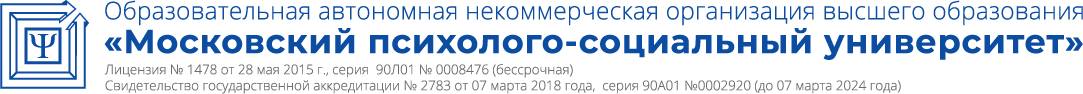 Код компетенцииРезультаты освоения ОПОП (содержание компетенций)Индикаторы достижения компетенцийФормы образовательной деятельности, способствующие формированию и развитию компетенцииПК-1Способность на  основе сбора  и анализа  исходных  данных,  описание  экономических  процессов  и  явлений рассчитать  основные  социально-экономические  показатели на  макро - и  микроуровне, строить  стандартные теоретические  и  эконометрические  модели  и  содержательно интерпретировать полученные  результаты ПК-1.1. Знает систему статистических показателей и основные методы  статистического анализа (динамика, структура, вариация, взаимосвязь явлений, влияние факторов)ПК-1.2.Умеет сводить и грамотно группировать собранный первичный статистический материал по существенным группировочным признакам путём составления статистических таблиц, графиков, рядов распределенияПК-1.3.Владеет способами расчета, средних величин, показателей вариации, разнообразных экономических индексов, а также применять результаты этих расчётов в практике принятия управленческих решенийКонтактная работа:ЛекцииПрактические занятияСамостоятельная работаОбъём дисциплиныВсего часовВсего часовВсего часовОбъём дисциплиныочная форма обученияочно-заочная форма обучениязаочная форма обученияОбщая трудоемкость дисциплины144144144Контактная работа обучающихся с преподавателем (всего)482812Аудиторная работа (всего):482812в том числе:Лекции18104семинары, практические занятия30188лабораторные работыВнеаудиторная работа (всего):в том числе:Самостоятельная работа обучающихся (всего)6089123Вид промежуточной аттестации обучающегося - экзамен36279№п/пРазделы и темы дисциплиныСеместрВиды учебной работы, включая самостоятельную работу студентов и трудоемкость (в часах)Виды учебной работы, включая самостоятельную работу студентов и трудоемкость (в часах)Виды учебной работы, включая самостоятельную работу студентов и трудоемкость (в часах)Виды учебной работы, включая самостоятельную работу студентов и трудоемкость (в часах)Виды учебной работы, включая самостоятельную работу студентов и трудоемкость (в часах)Виды учебной работы, включая самостоятельную работу студентов и трудоемкость (в часах)Виды учебной работы, включая самостоятельную работу студентов и трудоемкость (в часах)Виды учебной работы, включая самостоятельную работу студентов и трудоемкость (в часах)Вид оценочного средства текущего контроля успеваемости, промежуточной аттестации (по семестрам)№п/пРазделы и темы дисциплиныСеместрВсегоИз них аудиторные занятияИз них аудиторные занятияИз них аудиторные занятияИз них аудиторные занятияСамостоятельная работаКонтрольная работаКурсовая работаВид оценочного средства текущего контроля успеваемости, промежуточной аттестации (по семестрам)№п/пРазделы и темы дисциплиныСеместрВсегоЛекции .Практикум. ЛабораторПрактическ.занятия /семинары 1Предмет, метод, задачи статистики. Основные категории и понятия теории статистики.49126Опрос2 Статистическое наблюдение.49126Коллоквиум 3Сводка и группировка статистических данных.Статистические таблицы и их графическое представление.49126Опрос4 Абсолютные и относительные величины.410226Коллоквиум 5Средние величины в статистике.410226ОпросТекущий контроль (контрольный срез)Тестирование6Показатели вариации, концентрации и дифференциации в анализе рядов распределения.412246Коллоквиум 7Выборочное наблюдение, методология его проведение.412246Опрос8Статистическое изучение взаимосвязи социально- экономических явлений.413346Коллоквиум 9Статистический анализ динамики социально экономических явлений и процессов.412246Опрос10Индексный метод в оценке социально - экономических явлений.412246ТестированиеИТОГО14418306036 (экзамен)№п/пРазделы и темы дисциплиныСеместрВиды учебной работы, включая самостоятельную работу студентов и трудоемкость (в часах)Виды учебной работы, включая самостоятельную работу студентов и трудоемкость (в часах)Виды учебной работы, включая самостоятельную работу студентов и трудоемкость (в часах)Виды учебной работы, включая самостоятельную работу студентов и трудоемкость (в часах)Виды учебной работы, включая самостоятельную работу студентов и трудоемкость (в часах)Виды учебной работы, включая самостоятельную работу студентов и трудоемкость (в часах)Виды учебной работы, включая самостоятельную работу студентов и трудоемкость (в часах)Виды учебной работы, включая самостоятельную работу студентов и трудоемкость (в часах)Вид оценочного средства текущего контроля успеваемости, промежуточной аттестации (по семестрам)№п/пРазделы и темы дисциплиныСеместрВсегоИз них аудиторные занятияИз них аудиторные занятияИз них аудиторные занятияИз них аудиторные занятияСамостоятельная работаКонтрольная работаКурсовая работаВид оценочного средства текущего контроля успеваемости, промежуточной аттестации (по семестрам)№п/пРазделы и темы дисциплиныСеместрВсегоЛекции .Практикум. ЛабораторПрактическ.занятия /семинары 1Предмет, метод, задачи статистики. Основные категории и понятия теории статистики.411119Опрос2 Статистическое наблюдение.410118Коллоквиум 3Сводка и группировка статистических материалов.Статистические таблицы и их графическое представление.412129Опрос4 Абсолютные и относительные величины.412129Коллоквиум 5Средние величины в статистике.412129Опрос6Показатели вариации, концентрации и дифференциации в анализе рядов распределения.412129Коллоквиум 7Выборочное наблюдение, методология его проведение.412129Опрос8Статистическое изучение взаимосвязи социально- экономических явлений.412129Коллоквиум 9Статистический анализ динамики социально экономических явлений и процессов.412129Опрос10Индексный метод в оценке социально –экономических явлений412129ТестированиеИТОГО14410188927 (экзамен)№п/пРазделы и темы дисциплиныСеместрВиды учебной работы, включая самостоятельную работу студентов и трудоемкость (в часах)Виды учебной работы, включая самостоятельную работу студентов и трудоемкость (в часах)Виды учебной работы, включая самостоятельную работу студентов и трудоемкость (в часах)Виды учебной работы, включая самостоятельную работу студентов и трудоемкость (в часах)Виды учебной работы, включая самостоятельную работу студентов и трудоемкость (в часах)Виды учебной работы, включая самостоятельную работу студентов и трудоемкость (в часах)Виды учебной работы, включая самостоятельную работу студентов и трудоемкость (в часах)Виды учебной работы, включая самостоятельную работу студентов и трудоемкость (в часах)Вид оценочного средства текущего контроля успеваемости, промежуточной аттестации (по семестрам)№п/пРазделы и темы дисциплиныСеместрВсегоИз них аудиторные занятияИз них аудиторные занятияИз них аудиторные занятияИз них аудиторные занятияСамостоятельная работаКонтрольная работаКурсовая работаВид оценочного средства текущего контроля успеваемости, промежуточной аттестации (по семестрам)№п/пРазделы и темы дисциплиныСеместрВсегоЛекции .Практикум. ЛабораторПрактическ.занятия /семинары 1Предмет, метод, задачи статистики. Основные категории и понятия теории статистики.2111-10Опрос2 Статистическое наблюдение.210--10Коллоквиум 3Сводка и группировка статистических материалов.Статистические таблицы и их графическое представление.213-112Опрос4 Абсолютные и относительные величины.214113Коллоквиум 5Средние величины в статистике.214113Опрос6Показатели вариации, концентрации и дифференциации в анализе рядов распределения.2151113Коллоквиум 7Выборочное наблюдение, методология его проведение.2151113Опрос8Статистическое изучение взаимосвязи социально- экономических явлений.214113Коллоквиум 9Статистический анализ динамики социально экономических явлений и процессов.214113Опрос10Индексный метод в оценке социально –экономических явлений2151113ТестированиеИТОГО144481239 (экзамен)Наименование темыВопросы, вынесенные на самостоятельное изучениеФормы самостоятельной работыУчебно-методическое обеспечениеФорма контроля1.Предмет, метод, задачи статистики. Основные категории и понятия теории статистики.Метод статистики. Основные категории и понятия статистикиРабота в библиотеке, включая ЭБС. Подготовка доклада- презентации.Литература к теме, работа с интернет источникамиОпрос, доклад, тестирование2.Статистическое наблюдение.Статистические формуляры и принципы их разработки. Ошибки наблюденияРабота в библиотеке, включая ЭБС. Подготовка доклада- презентацииЛитература к теме, работа с интернет источникамиКоллоквиум, доклад3.Сводка и группировка статистических материалов.Статистические таблицы и их графическое представление.Выбор группировочных признаков, определение числа групп и величины интервалов. Понятие о вторичной группировкеРабота в библиотеке, включая ЭБС. Подготовка доклада- презентации.Литература к теме, работа с интернет источникамиОпрос, доклад, тестирование4. Абсолютные и относительные величины.Относительная величина в статистике: сущность и единицы измерения.Работа в библиотеке, включая ЭБС. Подготовка доклада- презентации.Литература к теме, работа с интернет источникамиКоллоквиум, доклад, тестирование5.Средние величины в статистике.Средняя гармоническая (простая и взвешенная). Средняя хронологическаяРабота в библиотеке, включая ЭБС. Подготовка доклада- презентации.Литература к теме, работа с интернет источникамиОпрос, доклад,тестирование6.Показатели вариации, концентрации и дифференциации в анализе рядов распределения.Виды дисперсий: общая дисперсия, внутригрупповая, межгрупповая дисперсия. Правило сложения дисперсииРабота в библиотеке, включая ЭБС. Подготовка доклада- презентации.Литература к теме, работа с интернет источникамиКоллоквиум, доклад, тестирование7. Выборочное наблюдение, методология его проведение.Порядок распространения выборочных данных на генеральную совокупность. Понятие о малой выборке и определение ошибок в случае малой выборки.Работа в библиотеке, включая ЭБС. Подготовка доклада- презентации.Литература к теме, работа с интернет источникамиОпрос, доклад, тестирование8.Статистическое изучение взаимосвязи социально- экономических явлений.Непараметрические методы определения тесноты связи количественных и качественных признаков. Методы исчисления и границы изменения.Работа в библиотеке, включая ЭБС. Подготовка доклада- презентации.Литература к теме, работа с интернет источникамиКоллоквиум, доклад, тестирование9.Статистический анализ динамики социально экономических явлений и процессов.Основная тенденция ряда динамики (тренд) и способы ее выявленияРабота в библиотеке, включая ЭБС. Подготовка доклада- презентации.Литература к теме, работа с интернет источникамиОпрос, доклад,тестирование10. Индексный метод в оценке социально –экономических явленийРяды индексов с постоянной и переменной базой сравнения; с переменными и постоянными весами; их взаимосвязь и анализ. Индексный метод анализа динамики среднего уровняРабота в библиотеке, включая ЭБС. Подготовка доклада- презентацииЛитература к теме, работа с интернет источникамиОпрос, доклад, тестирование№ п/пНаименование оценочного средстваКраткая характеристика оценочного средстваШкала и критерии оценки, баллКритерии оценивания компетенции1.ОпросСбор первичной информации по выяснению уровня усвоения пройденного материала«Зачтено» - если обучающийся демонстрирует знание материала по разделу, основанные на знакомстве с обязательной литературой и современными публикациями; дает логичные, аргументированные ответы на поставленные вопросы. Также оценка «зачтено» ставится, если обучающимся допущены незначительные неточности в ответах, которые он исправляет путем наводящих вопросов со стороны преподавателя.«Не зачтено» - имеются существенные пробелы в знании основного материала по разделу, а также допущены принципиальные ошибки при изложении материала.ПК-1.1, ПК-1.2, ПК-1.32Доклад-презентацияПубличное выступление по представлению полученных результатов в программе Microsoft PowerPoint«5» – доклад выполнен в соответствии с заявленной темой, презентация легко читаема и ясна для понимания, грамотное использование терминологии, свободное изложение рассматриваемых проблем, докладчик правильно ответил на все вопросы в ходе дискуссии;«4» – некорректное оформление презентации, грамотное использование терминологии, в основном свободное изложение рассматриваемых проблем, докладчик частично правильно ответил на все вопросы в ходе дискуссии;«3» – отсутствие презентации, докладчик испытывал затруднения при выступлении и ответе на вопросы в ходе дискуссии;«2» - докладчик не раскрыл темуПК-1.1, ПК-1.2, ПК-1.33КоллоквиумБеседа преподавателя с учащимися на определенную тему из учебной программы«Зачтено» - если обучающийся демонстрирует знание материала по разделу, основанные на знакомстве с обязательной литературой и современными публикациями; дает логичные, аргументированные ответы на поставленные вопросы. Также оценка «зачтено» ставится, если обучающимся допущены незначительные неточности в ответах, которые он исправляет путем наводящих вопросов со стороны преподавателя.«Незачтено» - имеются существенные пробелы в знании основного материала по разделу, а также допущены принципиальные ошибки при изложении материала.ПК-1.1, ПК-1.2, ПК-1.34ТестированиеТестирование можно проводить в форме: компьютерного тестирования, т.е. компьютер произвольно выбирает вопросы из базы данных по степени сложности;письменных ответов, т.е. преподаватель задает вопрос и дает несколько вариантов ответа, а студент на отдельном листе записывает номера вопросов и номера соответствующих ответов«отлично» - процент правильных ответов 80-100%; «хорошо» - процент правильных ответов 65-79,9%;«удовлетворительно» - процент правильных ответов 50-64,9%;«неудовлетворительно» - процент правильных ответов менее 50%.ПК-1.1, ПК-1.2, ПК-1.3 №Форма контроля/ коды оцениваемых компетенцийПроцедура оцениванияШкала и критерии оценки, балл1.Экзамен - ПК-1.1, ПК-1.2, ПК-1.3Правильность ответов на все вопросы (верное, четкое и достаточно глубокое изложение идей, понятий, фактов и т.д.);Сочетание полноты и лаконичности ответа;Наличие практических навыков по дисциплине (решение задач или заданий);Ориентирование в учебной, научной и специальной литературе;Логика и аргументированность изложения;Грамотное комментирование, приведение примеров, аналогий;Культура ответа.оценка «отлично» - обучающийся должен дать полные, исчерпывающие ответы на вопросы экзаменационного билета, в частности, ответ должен предполагать знание основных понятий и их особенностей, умение правильно определять специфику соответствующих отношений, правильное решение практического задания. Оценка «отлично» предполагает наличие системы знаний по предмету, умение излагать материал в логической последовательности, систематично, грамотным языком;оценка «хорошо» - обучающийся должен дать полные ответы на вопросы, указанные в экзаменационном билете. Допускаются неточности при ответе, которые все же не влияют на правильность ответа. Ответ должен предполагать знание основных понятий и их особенностей, умение правильно определять специфику соответствующих отношений. Оценка «хорошо» предполагает наличие системы знаний по предмету, умение излагать материал в логической последовательности, систематично, грамотным языком, однако, допускаются незначительные ошибки, неточности по названным критериям, которые все же не искажают сути соответствующего ответа;оценка «удовлетворительно» - обучающийся должен в целом дать ответы на вопросы, предложенные в экзаменационном билете, ориентироваться в системе дисциплины «Статистика», знать основные категории предмета. Оценка «удовлетворительно» предполагает, что материал в основном изложен грамотным языком;оценка «неудовлетворительно» предполагает, что обучающимся либо не дан ответ на вопрос билета, либо обучающийся не знает основных категорий, не может определить предмет дисциплины.1.Тестирование (на экзамене) - ПК-1.1, ПК-1.2, ПК-1.3.Полнота знаний теоретического контролируемого материала. Количество правильных ответов«отлично» - процент правильных ответов 80-100%; «хорошо» - процент правильных ответов 65-79,9%;«удовлетворительно» - процент правильных ответов 50-64,9%;«неудовлетворительно» - процент правильных ответов менее 50%.Вид деятельностиМетодические указания по организации деятельности студентаЛекцияНаписание конспекта лекций: кратко, схематично, последовательно фиксировать основные положения, выводы, формулировки, обобщения; помечать важные мысли, выделять ключевые слова, термины. Проверка терминов, понятий с помощью энциклопедий, словарей, справочников с выписыванием толкований в тетрадь. Обозначить вопросы, термины, материал, который вызывает трудности, пометить и попытаться найти ответ в рекомендуемой литературе. Если самостоятельно не удается разобраться в материале, необходимо сформулировать вопрос и задать преподавателю на консультации, на практическом занятии.Практические занятияПроработка рабочей программы, уделяя особое внимание целям и задачам, структуре и содержанию дисциплины. Конспектирование источников. Работа с конспектом лекций, подготовка ответов к контрольным вопросам, просмотр рекомендуемой литературы, работа с текстом. Прослушивание аудио- и видеозаписей по заданной теме, решение расчетно-графических заданий, решение задач по алгоритму и др.Индивидуальные заданияЗнакомство с основной и дополнительной литературой, включая справочные издания, зарубежные источники, конспект основных положений, терминов, сведений, требующихся для запоминания и являющихся основополагающими в этой теме. Составление аннотаций к прочитанным литературным источникам и др.Самостоятельная работаСамостоятельная работа проводится с целью: систематизации и закрепления полученных теоретических знаний и практических умений обучающихся; углубления и расширения теоретических знаний студентов; формирования умений использовать нормативную,  правовую, справочную  документацию, учебную  и специальную литературу; развития познавательных способностей и активности обучающихся: творческой инициативы, самостоятельности, ответственности, организованности; формирование самостоятельности мышления, способностей к саморазвитию, совершенствованию и самоорганизации; формирования профессиональных компетенций; развитию исследовательских умений обучающихся. Формы и виды самостоятельной работы: чтение основной и дополнительной литературы – самостоятельное изучение материала по рекомендуемым литературным источникам; работа с библиотечным каталогом, самостоятельный подбор необходимой литературы; работа со словарем, справочником; поиск необходимой информации в сети Интернет; конспектирование  источников; реферирование источников; составление аннотаций к прочитанным литературным источникам; составление рецензий и отзывов на прочитанный материал; составление обзора публикаций по теме; составление и разработка терминологического словаря; составление хронологической таблицы; составление библиографии (библиографической картотеки); подготовка к различным формам текущей и промежуточной аттестации (к тестированию, зачету, экзамену); выполнение домашних контрольных работ; самостоятельное выполнение практических заданий репродуктивного типа (ответы на вопросы, тесты; выполнение творческих заданий). Технология организации самостоятельной работы обучающихся включает использование информационных и материально-технических ресурсов образовательного учреждения: библиотеку с читальным залом, укомплектованную в соответствии с существующими нормами; учебно-методическую базу учебных кабинетов, лабораторий и зала кодификации; компьютерные классы с возможностью работы в сети Интернет; аудитории (классы) для консультационной деятельности; учебную и учебно-методическую литературу, разработанную с учетом увеличения доли самостоятельной работы студентов, и иные  методические материалы. Перед выполнением обучающимися внеаудиторной самостоятельной работы преподаватель проводит консультирование по выполнению задания, который включает цель задания, его содержания, сроки выполнения, ориентировочный объем работы, основные требования к результатам работы, критерии оценки. Во время выполнения обучающимися внеаудиторной самостоятельной работы и при необходимости преподаватель может проводить индивидуальные и групповые консультации. Самостоятельная работа может осуществляться индивидуально или группами обучающихся в зависимости от цели, объема, конкретной тематики самостоятельной работы, уровня сложности, уровня умений обучающихся. Контроль самостоятельной работы предусматривает:соотнесение содержания контроля с целями обучения; объективность контроля;валидность контроля (соответствие предъявляемых заданий тому, что предполагается проверить); дифференциацию контрольно-измерительных материалов.Формы контроля самостоятельной работы:просмотр и проверка выполнения самостоятельной работы преподавателем;организация самопроверки, взаимопроверки выполненного задания в группе; обсуждение результатов выполненной работы на занятии;проведение письменного опроса; проведение устного опроса;организация и проведение индивидуального собеседования; организация и проведение собеседования с группой;защита отчетов о проделанной работе.ОпросОпрос - это средство контроля, организованное как специальная беседа преподавателя с обучающимся на темы, связанные с изучаемой дисциплиной, и рассчитанное на выявление объема знаний по определенному разделу, теме, проблеме и т.п. Проблематика, выносимая на опрос определена в заданиях для самостоятельной работы обучающегося, а также может определяться преподавателем, ведущим семинарские занятия. Во время проведения опроса обучающийся должен уметь обсудить с преподавателем соответствующую проблематику на уровне диалога.КоллоквиумКоллоквиум (от латинского colloquium – разговор, беседа) – одна из форм учебных занятий, беседа преподавателя с учащимися на определенную тему из учебной программы. Цель проведения коллоквиума состоит в выяснении уровня знаний, полученных учащимися в результате прослушивания лекций, посещения семинаров, а также в результате самостоятельного изучения материала. В рамках поставленной цели решаются следующие задачи:выяснение качества и степени понимания учащимися лекционного материала;развитие и закрепление навыков выражения учащимися своих мыслей;расширение вариантов самостоятельной целенаправленной подготовки учащихся;развитие навыков обобщения различных литературных источников;предоставление возможности учащимся сопоставлять разные точки зрения по рассматриваемому вопросу.В результате проведения коллоквиума преподаватель должен иметь представление:о качестве лекционного материала;о сильных и слабых сторонах своей методики чтения лекций;о сильных и слабых сторонах своей методики проведения семинарских занятий;об уровне самостоятельной работы учащихся;об умении обучающихся вести дискуссию и доказывать свою точку зрения;о степени эрудированности учащихся;о степени индивидуального освоения материала конкретными обучающимися.В результате проведения коллоквиума обучающийся должен иметь представление:об уровне своих знаний по рассматриваемым вопросам в соответствии с требованиями преподавателя и относительно других студентов группы;о недостатках самостоятельной проработки материала;о своем умении излагать материал;о своем умении вести дискуссию и доказывать свою точку зрения.В зависимости от степени подготовки группы можно использовать разные подходы к проведению коллоквиума. В случае, если большинство группы с трудом воспринимает содержание лекций и на практических занятиях демонстрирует недостаточную способность активно оперировать со смысловыми единицами и терминологией курса, то коллоквиум можно разделить на две части. Сначала преподаватель излагает базовые понятия, содержащиеся в программе. Это должно занять не более четверти занятия. Остальные три четверти необходимо посвятить дискуссии, в ходе которой обучающиеся должны убедиться и, главное, убедить друг друга в обоснованности и доказательности полученного видения вопроса и его соответствия реальной практике. Если же преподаватель имеет дело с более подготовленной, самостоятельно думающей и активно усваивающей смысловые единицы и терминологию курса аудиторией, то коллоквиум необходимо провести так, чтобы сами обучающиеся сформулировали изложенные в программе понятия, высказали несовпадающие точки зрения и привели практические примеры. За преподавателем остается роль модератора (ведущего дискуссии), который в конце «лишь» суммирует совместно полученные результаты.ТестированиеКонтроль в виде тестов может использоваться после изучения каждой темы курса. Итоговое тестирование можно проводить в форме: компьютерного тестирования, т.е. компьютер произвольно выбирает вопросы из базы данных по степени сложности;письменных ответов, т.е. преподаватель задает вопрос и дает несколько вариантов ответа, а обучающийся на отдельном листе записывает номера вопросов и номера соответствующих ответов. Для достижения большей достоверности результатов тестирования следует строить текст так, чтобы у обучающихся было не более 40 – 50 секунд для ответа на один вопрос. Итоговый тест должен включать не менее 60 вопросов по всему курсу. Значит, итоговое тестирование займет целое занятие. Оценка результатов тестирования может проводиться двумя способами:1) по 5-балльной системе, когда ответы студентов оцениваются следующим образом:- «отлично» – более 80% ответов правильные;- «хорошо» – более 65% ответов правильные; - «удовлетворительно» – более 50% ответов правильные.Обучающиеся, которые правильно ответили менее чем на 70% вопросов, должны в последующем пересдать тест. При этом необходимо проконтролировать, чтобы вариант теста был другой; 2) по системе зачет-незачет, когда для зачета по данной дисциплине достаточно правильно ответить более чем на 70% вопросов. Подготовка к экзаменуПри подготовке к экзамену необходимо ориентироваться на конспекты лекций, рекомендуемую литературу и др. Основное в подготовке к сдаче экзамена по дисциплине «Статистика» - это повторение всего материала дисциплины, по которому необходимо сдавать экзамен. При подготовке к сдаче экзамена обучающийся весь объем работы должен распределять равномерно по дням, отведенным для подготовки к экзамену, контролировать каждый день выполнение намеченной работы. Подготовка к экзамену включает в себя три этапа:самостоятельная работа в течение семестра;непосредственная подготовка в дни, предшествующие экзамену по темам курса; подготовка к ответу на задания, содержащиеся в билетах (тестах) экзамена.Для успешной сдачи экзамена по дисциплине «Статистика» обучающиеся должны принимать во внимание, что:все основные вопросы, указанные в рабочей программе, нужно знать, понимать их смысл и уметь его разъяснить;указанные в рабочей программе формируемые профессиональные компетенции в результате освоения дисциплины должны быть продемонстрированы студентом;семинарские занятия способствуют получению более высокого уровня знаний и, как следствие, более высокой оценке на экзамене;готовиться к экзамену необходимо начинать с первой лекции и первого семинара.№ п/пСодержание измененияСодержание измененияРеквизиты документа об утверждении измененияРеквизиты документа об утверждении измененияДата введения измененияДата введения измененияУтверждена решением Ученого совета на основании Федерального государственного образовательного стандарта высшего образования по направлению подготовки 38.03.01 Экономика (уровень бакалавриата), утвержденного приказом Министерства науки и высшего образования РФ от 12.08.2020 г. N 954.Утверждена решением Ученого совета на основании Федерального государственного образовательного стандарта высшего образования по направлению подготовки 38.03.01 Экономика (уровень бакалавриата), утвержденного приказом Министерства науки и высшего образования РФ от 12.08.2020 г. N 954.Протокол заседания Ученого совета  от «22» марта 2021 года протокол №5Протокол заседания Ученого совета  от «22» марта 2021 года протокол №501.09.202101.09.2021